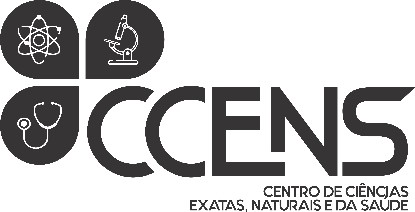 UNIVERSIDADE FEDERAL DO ESPÍRITO SANTO
CENTRO DE CIÊNCIAS EXATAS, NATURAIS E DA SAÚDETERMO DE RESPONSABILIDADETendo apresentado à Senhora Diretora do Centro de Ciências Exatas, Naturais e da Saúde, a solicitação de transporte para o(a) XXXXXXXXXXXXXXX; tendo ela aprovado tal solicitação, em virtude da importância acadêmica que ela representa; apesar do contido na Resolução no 07/2020 do Conselho Universitário da UFES; ATESTO que estou ciente das medidas de prevenção contra a COVID-19 a serem adotadas durante a viagem em tela, que será realizada no dia XX/XX/XXXX: i. O(s) passageiro(s) não está(ão) submetido(s) à situação de risco, uma vez que está sediado em Alegre-ES, onde a pandemia está controlada, e não apresenta nenhum sintoma gripal; ii. O(s) passageiro(s) utilizará(ão) os EPI’s necessários para se proteger(em) e proteger(em) ao motorista que o(s) conduzirá; iii. Todas as medidas de higiene serão adotadas tanto na ida quanto no retorno, a fim de mitigar o perigo de contágio.Alegre-ES, XX/XX/XXXX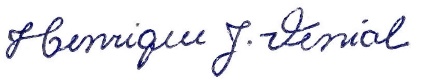 NOME DO RESPONSÁVEL PELA VIAGEMSiape: XXXXX  